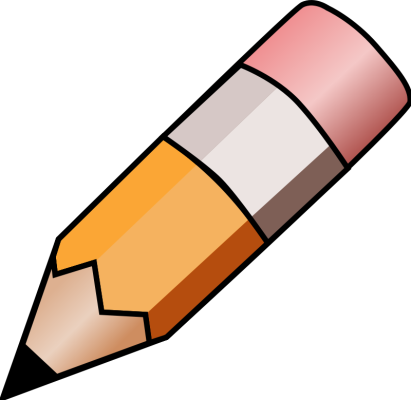 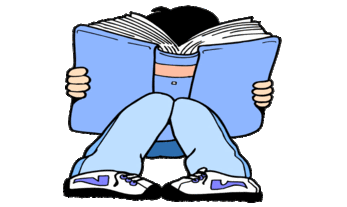 YEAR 2 HOME LEARNING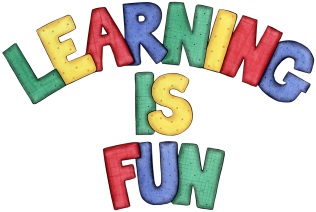 YEAR 2 HOME LEARNINGDate Set25.1.21Date Due3.2.21MathleticsOn Matheletics focus on finding the multiples of 5 and 10.  Also focus on division and finding the inverse of operations. For example 15 ÷5 = 3 so 3x5=15. If children are confident in the 2, 5 and 10 times tables please start learning the 3, 4 and 6 times tables. If children are secure in all of the above start learning the 7, 8 and 9 times tables.  All activities can be found on matheletics.com. Every child has their username and passwords in their reading records.SpellodromeWritingThe home learning this week is to research significant Kings and Queens of Britain from the past. You can choose different Kings and Queens and create a booklet about them, or you can choose one King or Queen. Some significant Kings or Queens you might like to research is: Queen Victoria, King Henry VIII (eighth), Queen Mary (Queen of Scots) Queen Elizabeth I (first), King Edward VIII (Eighth), King George VI (sixth).You must include:Introduction explaining what your learning is about (which Kings and Queens you are writing about and whyAn explanation of what the role of a monarch is and their roles and responsibilitiesWhat is significant or special about your chosen King or Queen A short biography about themWhich Era did they reign in (for example Victorian, Tudors etc)?A timeline of their reign with significant eventsWhat impact did they have on Britain?Life during their reign (for example clothes, jobs, houses etc)Fun FactsHeadings and Sub-headingsPhotographs and drawingsCaptions and LabelsBullet points and concise sentences with capital letters, full stops, and conjunctions. Please ensure that your sentences make sense.Spellings to learn this week allballcallwalktalkalwaysYour homework is due in on Wednesday 3rd February 2021.ReadingRecommended daily reading time:KS1 20 minutes.Home Learning ProjectDate Set:                                                           Date Due: GreekPlease go to Greek Class Blog for Greek Home LearningGreek Class - St Cyprian's Greek Orthodox Primary Academy